                        2019 Cherry Blossom Princess Program – Apply Today!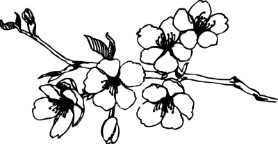 			A Signature Program of the National Conference of State Societies (NCSS) Since 1948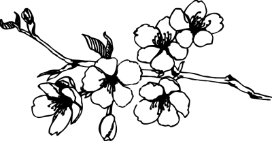         2019 Cherry Blossom Princess Program Application 						   For State or Territory Princess SelectionFull Name					         Age 	      U.S. State/Territory RepresentingCurrent Mailing Address City 		                          	                     State/Territory 		       Country 	              Zip Code Home Phone 						Work/School Phone Email Address				  		                 Cell PhonePermanent Address (if different than above)City 				   State/Territory	                                 Country                       	 Zip CodeName of Parent(s)/Guardian(s) Email Address 								Phone Number High School Name 				City/State 	 			    					 Year Graduated College/University Name	              						City/State Major(s) 						      Degree 			Graduation YearJob Title (if applicable) Organization Name (if applicable) Honors, Awards, Community Service, Social & Civic Activities/Hobbies, Sports, Interests, & Special TalentsStatement of Certification – I certify that all information provide in this application is accurate and complete and I meet all the minimum requirements for selection as a 2019 Cherry Blossom Princess.   Signature	   								      Date	 2019 Cherry Blossom Princess Program Application 						        For State or Territory Princess SelectionStatement of Interest Please describe below why you are the best candidate to represent MAINE as a Cherry Blossom Princess and if chosen as the United States Cherry Blossom Queen, the best candidate to represent the United States.